Voorbeeldrapport Quickscan PSARapportEnquête psychosociale
arbeidsbelasting (PSA)in het kader van de risico-inventarisatie en evaluatie.Looptijd enquête:
“van xx-xx-xx tot  xx-xx-xx”Gegevens school:
“een school”Gegevens contactpersoon:
“een contactpersoon”1. InhoudDeze rapportage schetst een beeld van de psychosociale arbeidsbelasting (PSA), hoe medewerkers hun werk beleven. Een 'stoplichtmodel' vat het resultaat in één enkele maat samen. In één oogopslag is duidelijk of nadere inventarisatie van de psychosociale arbeidsbelasting nodig is.Het is niet uit te sluiten dat ondanks 'groen licht' voor PSA er toch medewerkers zijn die aspecten van het werk negatief beleven. Daarom wordt een overzicht gepresenteerd van de verschillende factoren waaruit de PSA-score is opgebouwd. Als blijkt dat één of meer van die factoren bij het werk als (sterk) belastend ervaren wordt, dan zal een nadere inventarisatie nodig zijn. Bijvoorbeeld door een enquête met de Welzijnscheck-VO op te nemen in het plan van aanpak.Volledigheidshalve zijn de antwoorden op de stellingen, uitgesplitst naar functie, in de bijlage opgenomen.De enquête psychosociale arbeidsbelasting is uitgevoerd met behulp van de Arboscan-VO, het RI&E-instrument voor het voortgezet onderwijs. De Arboscan-VO is ontwikkeld door Arbo-VO, het arboservicecentrum voor het voortgezet onderwijs. www.arbo-vo.nl2. ResponsDe respons op of deelname aan een enquête zegt iets over de waarde van de resultaten. Bij een hoge respons (70% of meer) zullen de resultaten de mening van de onderzoeksgroep goed weergeven. Wanneer de respons laag is (minder dan 50%), dan is niet zo zeker dat de resultaten een betrouwbaar beeld geven. Van minder dan de helft van de beoogde deelnemers is dan immers niet bekend wat zij van de bevraagde onderwerpen vinden.De resultaten van de enquête ‘[naam]’ kunnen ook bij een lage respons toch waardevolle informatie verschaffen. Maar in dat geval is het belangrijk om te weten of er sprake is van een selectieve non-respons. Bijvoorbeeld doordat veel medewerkers van een bepaalde locatie niet meegedaan hebben, of als blijkt dat van een vaksectie veel docenten het hebben laten afweten, of als er opvallend veel mannen de lijst niet ingevuld hebben etc.Is de non-respons selectief, dan zeggen de resultaten dus niets over de groep die niet aan de enquête heeft willen meedoen. De resultaten van de enquête ‘[naam]’ zijn in dat geval alleen geldig voor de responsgroep. Wanneer de non-responders allemaal hun eigen reden hadden om niet mee te doen - de non-respons is a-select - kunnen de resultaten toch gezien worden als representatief voor de hele onderzoeksgroep. In totaal hebben van de 129 uitgenodigde personeelsleden 77 deelgenomen aan de enquête. De respons is in deze enquête 59,7%.De onderstaande tabel geeft de respons naar functie weer.Tabel 1 Respons naar functie.Tabel 2: Respons naar geslacht.3. ResultatenDe personeelsleden is gevraagd van een aantal stellingen over het werk, aan te geven in hoeverre men het met een stelling eens is dan wel oneens is. De stellingen informeren naar de mate waarin aspecten in het werk als belastend ervaren worden. Daarnaast zijn stellingen voorgelegd die de beleving van het werk in kaart brengen.3.1 Psychosociale arbeidsbelasting (PSA)Van diverse aspecten in het werk is gebleken dat ze een goede uitoefening van het beroep kunnen verstoren en daardoor spanningen kunnen veroorzaken. Het werk van de verschillende functiecategorieën verschilt dusdanig van elkaar dat het niet zinvol is de antwoorden van deze groepen bij elkaar te nemen. Onderstaande stoplichten geven weer hoe de deelnemers aan de enquête bij u op school de werkomstandigheden ervaren.Groen
De deelnemers aan de enquête ‘[naam]’ geven over het algemeen aan zich door het werk niet of nauwelijks belast te voelen. Als de deelnemers ook positief scoren op de stellingen die informeren naar werkbeleving, dan is het zaak het positieve vast te houden. Oranje
De deelnemers aan de enquête ‘[naam]’ geven over het algemeen aan zich door het werk enigszins belast te voelen. Ga na welke factoren vooral verbeterd kunnen worden. Betrek medewerkers bij de voorbereiding van verbetermaatregelen. Als de deelnemers daarnaast ook niet positief scoren op de stellingen die informeren naar werkbeleving, dan is dat een signaal om verbetermaatregelen in het plan van aanpak een hoge prioriteit (urgent en belangrijk) toe te kennen.Rood
De deelnemers aan de enquête ‘[naam]’ geven over het algemeen aan zich door het werk (sterk) belast te voelen. Ga na welke factoren verbeterd kunnen worden. Wanneer niet of onvoldoende duidelijk is welke maatregelen getroffen moeten worden, plan dan een diagnostische enquête zoals de SchoolGezondheidMeter. Geadviseerd wordt externe deskundigen in te schakelen.  Betrek medewerkers bij de voorbereiding van verbetermaatregelen. Als de deelnemers daarnaast ook niet positief scoren op de stellingen die informeren naar werkbeleving, dan is dat een extra signaal om met hoge prioriteit (urgent en belangrijk) verbetermaatregelen te ontwikkelen en implementeren.Scores per PSA-aspectIn de onderstaande figuren is het stoplicht voor elk van de functiegroepen als het ware uitgesplitst. De aspecten die meewegen voor de stoplichtscore zijn onder elkaar gezet (zie bijlage: stellingen per PSA-aspect).In de figuren is de score per aspect in de vorm van balk weergegeven. Hoe hoger de score des te belangrijker is de rol die het betreffende aspect speelt in de belasting van uw medewerkers. 
De lengte van de balk zegt iets over het relatieve belang van elk van de aspecten voor de totale groep deelnemers. Dus als alle deelnemers zouden antwoorden dat zij zich niet door tijdsdruk belast voelen, dan scoort dat aspect 0%. Als daarentegen alle deelnemers van mening zijn dat tijdsdruk in zeer sterke mate belastend is (de maximale score), dan scoort dat aspect 100%.De lengte van de balk zegt niets over de spreiding van de score over de deelnemers.
Bijvoorbeeld: Een score van 50% kan betekenen dat alle deelnemers aangeven in enige tot sterke mate zich belast te voelen, een score van 50% wordt ook bereikt als de ene helft van de deelnemers aangeeft zich niet belast te voelen door het betreffende aspect en de andere helft van de deelnemers zegt zich juist in zeer sterke mate belast te voelen door datzelfde aspect.In de bijlagen is per stelling opgenomen hoe de groep deelnemers geantwoord heeft. In verband met privacy wordt over groepen die kleiner zijn dan 10 deelnemers niet gerapporteerd.Figuur 1.1: Score per aspect voor onderwijzend personeel (OP)
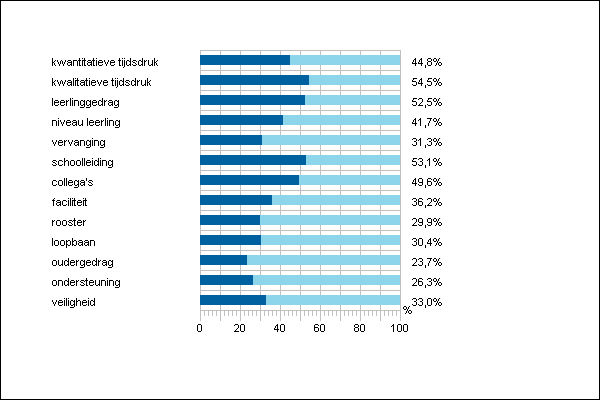 0% = onbelangrijk, 100% = belangrijk als belastend aspect.Figuur 1.2: Score per aspect voor onderwijsondersteunend personeel (OOP)
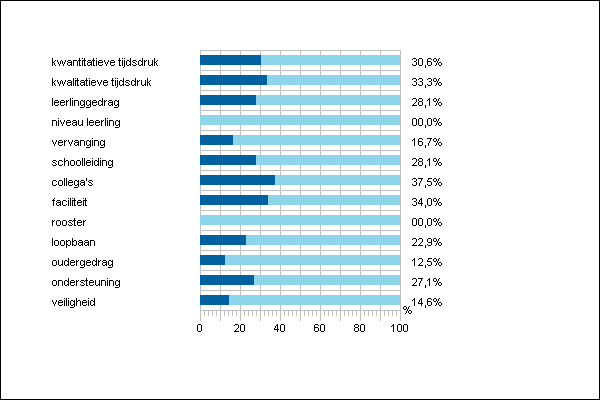 0% = onbelangrijk, 100% = belangrijk als belastend aspect.Figuur 1.3: Score per aspect voor leidinggevendenEr zijn onvoldoende (<10) deelnemers in deze groep om resultaten te tonen.Figuur 1.4: Score per aspect voor de functiegroep 'Anders'Er zijn onvoldoende (<10) deelnemers in deze groep om resultaten te tonen.3.2 Werkbeleving per functiecategorieDe personeelsleden is gevraagd van een aantal stellingen over het werk aan te geven in hoeverre men het met een stelling eens is dan wel oneens is. In de onderstaande tabel zijn de resultaten voor categorie onderwijzend personeel opgenomen.3.2.1 Onderwijzend personeel* respons in percentages en tussen haken aantal deelnemers dat dit antwoord heeft gegevenDe antwoorden van de deelnemers zijn vergeleken met een representatieve steekproef van scholen in het VO. Daartoe zijn de antwoorden gemiddeld. De antwoorden hebben de waarden 1, 2, 3, 4 of 5; het bereik van de scores is dus 1 (goed) tot 5 (slecht).Het bereik van de scores is 1 (goed) tot 5 (slecht).3.2.2 Onderwijsondersteunend personeelHet bereik van de scores is 1 (goed) tot 5 (slecht).3.2.3 LeidinggevendenEr zijn onvoldoende (<10) deelnemers in deze groep om resultaten te tonen.3.2.4 AndersEr zijn onvoldoende (<10) deelnemers in deze groep om resultaten te tonen.Tabel 3. Werkbeleving totale responsgroepBijlage: Stellingen per PSA-aspectBijlage: Resultaten totale responsgroepFunctieUitgenodigdDeelgenomenResponseOnderwijzend personeel5656100,0%Onderwijs ondersteunend personeel1212100,0%Schoolleiding en OP met leidinggevende taken99100,0%Anders, namelijk:Totaal1297759,7%GeslachtUitgenodigdDeelgenomenResponseMan4343100,0%Vrouw3434100,0%Totaal1297759,7%Onderwijzend personeelOnderwijs-
ondersteunend personeelLeidinggevendenAnders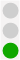 Onvoldoende deelnemersOnvoldoende deelnemersWerkbelevingHelemaal mee oneensMee oneensNiet eens / niet oneensMee eensHelemaal mee eensIk ga met plezier naar mijn werk.12,5% (7)03,6% (2)07,1% (4)48,2% (27)28,6% (16)Ik ben tevreden met de ontwikkeling die ik de afgelopen jaren heb doorgemaakt.07,1% (4)16,1% (9)19,6% (11)39,3% (22)17,9% (10)Ik voel me vastgelopen in het werk.25,0% (14)35,7% (20)23,2% (13)07,1% (4)08,9% (5)Ik voel me vaak overbelast.07,1% (4)28,6% (16)28,6% (16)32,1% (18)03,6% (2)VraagResponsgroepReferentiegroepMet plezier naar het werk3,772,03Tevredenheid met ontwikkeling3,452,23Vastlopen in het werk3,611,98Overbelasting3,042,95WerkbelevingHelemaal mee oneensMee oneensNiet eens / niet oneensMee eensHelemaal mee eensIk ga met plezier naar mijn werk.16,7% (2)08,3% (1)08,3% (1)25,0% (3)41,7% (5)Ik ben tevreden met de ontwikkeling die ik de afgelopen jaren heb doorgemaakt.16,7% (2)16,7% (2)08,3% (1)50,0% (6)08,3% (1)Ik voel me vastgelopen in het werk.16,7% (2)50,0% (6)16,7% (2)16,7% (2)00,0% (0)Ik voel me vaak overbelast.08,3% (1)41,7% (5)41,7% (5)08,3% (1)00,0% (0)VraagResponsgroepReferentiegroepMet plezier naar het werk3,671,90Tevredenheid met ontwikkeling3,172,31Vastlopen in het werk3,672,06Overbelasting3,502,63WerkbelevingHelemaal mee oneensMee oneensNiet eens / niet oneensMee eensHelemaal mee eensIk ga met plezier naar mijn werk.11,7% (9)05,2% (4)09,1% (7)41,6% (32)32,5% (25)Ik ben tevreden met de ontwikkeling die ik de afgelopen jaren heb doorgemaakt.07,8% (6)15,6% (12)18,2% (14)41,6% (32)16,9% (13)Ik voel me vastgelopen in het werk.24,7% (19)37,7% (29)20,8% (16)10,4% (8)06,5% (5)Ik voel me vaak overbelast.09,1% (7)28,6% (22)32,5% (25)27,3% (21)02,6% (2)Kwantitatieve tijdsdruk
1. Het strak moeten vasthouden aan het leerprogramma.
2. De tijd die beschikbaar is voor het bestuderen van nieuw lesmateriaal.
3. Het beslag dat door het werk gelegd wordt op de vrije tijd.
4. De tijd die beschikbaar is om het werk goed te doen.
5. De mogelijkheden om mijn werkdruk te regelen.
Kwalitatieve tijdsdruk
6. De hoeveelheid administratief werk.
7. Het moeten uitvoeren van veel verschillende taken naast het lesgeven.
8. De taakverdeling binnen de school.
Collega 's
9. De sfeer binnen de school.
10. De mate waarin collega's zich houden aan gemaakte afspraken of gemeenschappelijk genomen beslissingen.
Leerlinggedrag
11. Storend gedrag van leerlingen tijdens of tussen de lessen.
12. Leerlingen die zich voortdurend misdragen.
13. De mate van zelfstandigheid van leerlingen.
Schoolleiding
14. De afstand van de schoolleiding tot de dagelijkse (les)praktijk.
15. De ervaren steun van de schoolleiding.Ondersteunend personeel / Docenten
16. D samenwerking met het ondersteunend personeel / docenten.
Materiele arbeidsomstandigheden
17. De kwaliteit van het schoolgebouw / mijn werkruimte.
18. De (on)hygiënische omstandigheden in het schoolgebouw.
Ouders
19. Gedrag van ouders voor en na schooltijd.
Loopbaan perspectief
20. De uitdaging in het werk.
Faciliteiten
21. De roosterwijzigingen.
22. De beschikbaarheid van een werkplek waar ik ongestoord kan werken.
Vervanging
23. het overnemen van lessen van zieke collega's
Veiligheid
24. Onveilige situaties.
Niveau leerlingen
25. Verschillen in capaciteiten tussen leerlingen binnen één klas.
26. Het begeleiden van leerlingen bij het uitvoeren van leeropdrachten.Niet of n.v.t.NauwelijksIn enige mateIn sterke mateIn zeer sterke mateHet strak moeten vasthouden aan het leerprogramma.Het strak moeten vasthouden aan het leerprogramma.Het strak moeten vasthouden aan het leerprogramma.Het strak moeten vasthouden aan het leerprogramma.Het strak moeten vasthouden aan het leerprogramma.Het strak moeten vasthouden aan het leerprogramma.OP17,9% (10)16,1% (9)46,4% (26)16,1% (9)03,6% (2)OOP (0) (0) (0) (0) (0)Schoolleiding / leidinggevenden44,4% (4)00,0% (0)33,3% (3)22,2% (2)00,0% (0)Anders (0) (0) (0) (0) (0)Totale responsgroep21,5% (14)13,8% (9)44,6% (29)16,9% (11)03,1% (2)De tijd die beschikbaar is voor het bestuderen van nieuw lesmateriaal.De tijd die beschikbaar is voor het bestuderen van nieuw lesmateriaal.De tijd die beschikbaar is voor het bestuderen van nieuw lesmateriaal.De tijd die beschikbaar is voor het bestuderen van nieuw lesmateriaal.De tijd die beschikbaar is voor het bestuderen van nieuw lesmateriaal.De tijd die beschikbaar is voor het bestuderen van nieuw lesmateriaal.OP14,3% (8)39,3% (22)35,7% (20)07,1% (4)03,6% (2)OOP (0) (0) (0) (0) (0)Schoolleiding / leidinggevenden44,4% (4)33,3% (3)00,0% (0)22,2% (2)00,0% (0)Anders (0) (0) (0) (0) (0)Totale responsgroep18,5% (12)38,5% (25)30,8% (20)09,2% (6)03,1% (2)Het beslag dat door het werk gelegd wordt op de vrije tijd.Het beslag dat door het werk gelegd wordt op de vrije tijd.Het beslag dat door het werk gelegd wordt op de vrije tijd.Het beslag dat door het werk gelegd wordt op de vrije tijd.Het beslag dat door het werk gelegd wordt op de vrije tijd.Het beslag dat door het werk gelegd wordt op de vrije tijd.OP05,4% (3)39,3% (22)37,5% (21)12,5% (7)05,4% (3)OOP41,7% (5)25,0% (3)25,0% (3)08,3% (1)00,0% (0)Schoolleiding / leidinggevenden11,1% (1)00,0% (0)66,7% (6)22,2% (2)00,0% (0)Anders (0) (0) (0) (0) (0)Totale responsgroep11,7% (9)32,5% (25)39,0% (30)13,0% (10)03,9% (3)De tijd die beschikbaar is om het werk goed te doen.De tijd die beschikbaar is om het werk goed te doen.De tijd die beschikbaar is om het werk goed te doen.De tijd die beschikbaar is om het werk goed te doen.De tijd die beschikbaar is om het werk goed te doen.De tijd die beschikbaar is om het werk goed te doen.OP03,6% (2)25,0% (14)42,9% (24)26,8% (15)01,8% (1)OOP33,3% (4)25,0% (3)25,0% (3)16,7% (2)00,0% (0)Schoolleiding / leidinggevenden22,2% (2)00,0% (0)66,7% (6)11,1% (1)00,0% (0)Anders (0) (0) (0) (0) (0)Totale responsgroep10,4% (8)22,1% (17)42,9% (33)23,4% (18)01,3% (1)De mogelijkheden om mijn werkdruk te regelen.De mogelijkheden om mijn werkdruk te regelen.De mogelijkheden om mijn werkdruk te regelen.De mogelijkheden om mijn werkdruk te regelen.De mogelijkheden om mijn werkdruk te regelen.De mogelijkheden om mijn werkdruk te regelen.OP03,6% (2)17,9% (10)60,7% (34)12,5% (7)05,4% (3)OOP25,0% (3)16,7% (2)50,0% (6)08,3% (1)00,0% (0)Schoolleiding / leidinggevenden11,1% (1)11,1% (1)44,4% (4)22,2% (2)11,1% (1)Anders (0) (0) (0) (0) (0)Totale responsgroep07,8% (6)16,9% (13)57,1% (44)13,0% (10)05,2% (4)De hoeveelheid administratief werk.De hoeveelheid administratief werk.De hoeveelheid administratief werk.De hoeveelheid administratief werk.De hoeveelheid administratief werk.De hoeveelheid administratief werk.OP01,8% (1)05,4% (3)44,6% (25)32,1% (18)16,1% (9)OOP25,0% (3)00,0% (0)58,3% (7)16,7% (2)00,0% (0)Schoolleiding / leidinggevenden11,1% (1)11,1% (1)44,4% (4)22,2% (2)11,1% (1)Anders (0) (0) (0) (0) (0)Totale responsgroep06,5% (5)05,2% (4)46,8% (36)28,6% (22)13,0% (10)Het moeten uitvoeren van veel verschillende taken naast het lesgeven.Het moeten uitvoeren van veel verschillende taken naast het lesgeven.Het moeten uitvoeren van veel verschillende taken naast het lesgeven.Het moeten uitvoeren van veel verschillende taken naast het lesgeven.Het moeten uitvoeren van veel verschillende taken naast het lesgeven.Het moeten uitvoeren van veel verschillende taken naast het lesgeven.OP05,4% (3)14,3% (8)44,6% (25)28,6% (16)07,1% (4)OOP (0) (0) (0) (0) (0)Schoolleiding / leidinggevenden44,4% (4)11,1% (1)22,2% (2)11,1% (1)11,1% (1)Anders (0) (0) (0) (0) (0)Totale responsgroep10,8% (7)13,8% (9)41,5% (27)26,2% (17)07,7% (5)De taakverdeling binnen de school.De taakverdeling binnen de school.De taakverdeling binnen de school.De taakverdeling binnen de school.De taakverdeling binnen de school.De taakverdeling binnen de school.OP10,7% (6)23,2% (13)48,2% (27)10,7% (6)07,1% (4)OOP41,7% (5)25,0% (3)25,0% (3)08,3% (1)00,0% (0)Schoolleiding / leidinggevenden11,1% (1)00,0% (0)55,6% (5)22,2% (2)11,1% (1)Anders (0) (0) (0) (0) (0)Totale responsgroep15,6% (12)20,8% (16)45,5% (35)11,7% (9)06,5% (5)De sfeer binnen de school.De sfeer binnen de school.De sfeer binnen de school.De sfeer binnen de school.De sfeer binnen de school.De sfeer binnen de school.OP12,5% (7)28,6% (16)37,5% (21)12,5% (7)08,9% (5)OOP08,3% (1)33,3% (4)33,3% (4)25,0% (3)00,0% (0)Schoolleiding / leidinggevenden22,2% (2)22,2% (2)33,3% (3)11,1% (1)11,1% (1)Anders (0) (0) (0) (0) (0)Totale responsgroep13,0% (10)28,6% (22)36,4% (28)14,3% (11)07,8% (6)De mate waarin collega's zich houden aan gemaakte afspraken of gemeenschappelijk genomen beslissingen.De mate waarin collega's zich houden aan gemaakte afspraken of gemeenschappelijk genomen beslissingen.De mate waarin collega's zich houden aan gemaakte afspraken of gemeenschappelijk genomen beslissingen.De mate waarin collega's zich houden aan gemaakte afspraken of gemeenschappelijk genomen beslissingen.De mate waarin collega's zich houden aan gemaakte afspraken of gemeenschappelijk genomen beslissingen.De mate waarin collega's zich houden aan gemaakte afspraken of gemeenschappelijk genomen beslissingen.OP03,6% (2)19,6% (11)37,5% (21)32,1% (18)07,1% (4)OOP16,7% (2)41,7% (5)41,7% (5)00,0% (0)00,0% (0)Schoolleiding / leidinggevenden00,0% (0)00,0% (0)88,9% (8)11,1% (1)00,0% (0)Anders (0) (0) (0) (0) (0)Totale responsgroep05,2% (4)20,8% (16)44,2% (34)24,7% (19)05,2% (4)Storend gedrag van leerlingen tijdens of tussen de lessen.Storend gedrag van leerlingen tijdens of tussen de lessen.Storend gedrag van leerlingen tijdens of tussen de lessen.Storend gedrag van leerlingen tijdens of tussen de lessen.Storend gedrag van leerlingen tijdens of tussen de lessen.Storend gedrag van leerlingen tijdens of tussen de lessen.OP03,6% (2)17,9% (10)44,6% (25)26,8% (15)07,1% (4)OOP41,7% (5)25,0% (3)25,0% (3)08,3% (1)00,0% (0)Schoolleiding / leidinggevenden11,1% (1)22,2% (2)22,2% (2)22,2% (2)22,2% (2)Anders (0) (0) (0) (0) (0)Totale responsgroep10,4% (8)19,5% (15)39,0% (30)23,4% (18)07,8% (6)Leerlingen die zich voortdurend misdragen.Leerlingen die zich voortdurend misdragen.Leerlingen die zich voortdurend misdragen.Leerlingen die zich voortdurend misdragen.Leerlingen die zich voortdurend misdragen.Leerlingen die zich voortdurend misdragen.OP00,0% (0)14,3% (8)48,2% (27)32,1% (18)05,4% (3)OOP25,0% (3)33,3% (4)33,3% (4)08,3% (1)00,0% (0)Schoolleiding / leidinggevenden11,1% (1)22,2% (2)33,3% (3)22,2% (2)11,1% (1)Anders (0) (0) (0) (0) (0)Totale responsgroep05,2% (4)18,2% (14)44,2% (34)27,3% (21)05,2% (4)De mate van zelfstandigheid van leerlingen.De mate van zelfstandigheid van leerlingen.De mate van zelfstandigheid van leerlingen.De mate van zelfstandigheid van leerlingen.De mate van zelfstandigheid van leerlingen.De mate van zelfstandigheid van leerlingen.OP01,8% (1)30,4% (17)53,6% (30)08,9% (5)05,4% (3)OOP (0) (0) (0) (0) (0)Schoolleiding / leidinggevenden11,1% (1)33,3% (3)55,6% (5)00,0% (0)00,0% (0)Anders (0) (0) (0) (0) (0)Totale responsgroep03,1% (2)30,8% (20)53,8% (35)07,7% (5)04,6% (3)De afstand van de schoolleiding tot de dagelijkse (les)praktijk.De afstand van de schoolleiding tot de dagelijkse (les)praktijk.De afstand van de schoolleiding tot de dagelijkse (les)praktijk.De afstand van de schoolleiding tot de dagelijkse (les)praktijk.De afstand van de schoolleiding tot de dagelijkse (les)praktijk.De afstand van de schoolleiding tot de dagelijkse (les)praktijk.OP01,8% (1)28,6% (16)32,1% (18)25,0% (14)12,5% (7)OOP41,7% (5)25,0% (3)25,0% (3)08,3% (1)00,0% (0)Schoolleiding / leidinggevenden11,1% (1)00,0% (0)33,3% (3)33,3% (3)22,2% (2)Anders (0) (0) (0) (0) (0)Totale responsgroep09,1% (7)24,7% (19)31,2% (24)23,4% (18)11,7% (9)De ervaren steun van de schoolleiding.De ervaren steun van de schoolleiding.De ervaren steun van de schoolleiding.De ervaren steun van de schoolleiding.De ervaren steun van de schoolleiding.De ervaren steun van de schoolleiding.OP08,9% (5)21,4% (12)33,9% (19)25,0% (14)10,7% (6)OOP33,3% (4)16,7% (2)41,7% (5)08,3% (1)00,0% (0)Schoolleiding / leidinggevenden11,1% (1)00,0% (0)44,4% (4)22,2% (2)22,2% (2)Anders (0) (0) (0) (0) (0)Totale responsgroep13,0% (10)18,2% (14)36,4% (28)22,1% (17)10,4% (8)De samenwerking met het ondersteunend personeel als docent/ of met de docenten als ondersteunend personeel.De samenwerking met het ondersteunend personeel als docent/ of met de docenten als ondersteunend personeel.De samenwerking met het ondersteunend personeel als docent/ of met de docenten als ondersteunend personeel.De samenwerking met het ondersteunend personeel als docent/ of met de docenten als ondersteunend personeel.De samenwerking met het ondersteunend personeel als docent/ of met de docenten als ondersteunend personeel.De samenwerking met het ondersteunend personeel als docent/ of met de docenten als ondersteunend personeel.OP25,0% (14)55,4% (31)08,9% (5)10,7% (6)00,0% (0)OOP33,3% (4)33,3% (4)25,0% (3)08,3% (1)00,0% (0)Schoolleiding / leidinggevenden44,4% (4)44,4% (4)00,0% (0)00,0% (0)11,1% (1)Anders (0) (0) (0) (0) (0)Totale responsgroep28,6% (22)50,6% (39)10,4% (8)09,1% (7)01,3% (1)De kwaliteit van het schoolgebouw / mijn werkruimte.De kwaliteit van het schoolgebouw / mijn werkruimte.De kwaliteit van het schoolgebouw / mijn werkruimte.De kwaliteit van het schoolgebouw / mijn werkruimte.De kwaliteit van het schoolgebouw / mijn werkruimte.De kwaliteit van het schoolgebouw / mijn werkruimte.OP16,1% (9)37,5% (21)30,4% (17)10,7% (6)05,4% (3)OOP25,0% (3)41,7% (5)08,3% (1)16,7% (2)08,3% (1)Schoolleiding / leidinggevenden33,3% (3)33,3% (3)22,2% (2)00,0% (0)11,1% (1)Anders (0) (0) (0) (0) (0)Totale responsgroep19,5% (15)37,7% (29)26,0% (20)10,4% (8)06,5% (5)De (on)hygiënische omstandigheden in het schoolgebouw.De (on)hygiënische omstandigheden in het schoolgebouw.De (on)hygiënische omstandigheden in het schoolgebouw.De (on)hygiënische omstandigheden in het schoolgebouw.De (on)hygiënische omstandigheden in het schoolgebouw.De (on)hygiënische omstandigheden in het schoolgebouw.OP19,6% (11)41,1% (23)32,1% (18)01,8% (1)05,4% (3)OOP25,0% (3)16,7% (2)50,0% (6)08,3% (1)00,0% (0)Schoolleiding / leidinggevenden44,4% (4)22,2% (2)33,3% (3)00,0% (0)00,0% (0)Anders (0) (0) (0) (0) (0)Totale responsgroep23,4% (18)35,1% (27)35,1% (27)02,6% (2)03,9% (3)De beschikbaarheid van een werkplek waar ik ongestoord kan werken.De beschikbaarheid van een werkplek waar ik ongestoord kan werken.De beschikbaarheid van een werkplek waar ik ongestoord kan werken.De beschikbaarheid van een werkplek waar ik ongestoord kan werken.De beschikbaarheid van een werkplek waar ik ongestoord kan werken.De beschikbaarheid van een werkplek waar ik ongestoord kan werken.OP28,6% (16)30,4% (17)12,5% (7)19,6% (11)08,9% (5)OOP41,7% (5)16,7% (2)16,7% (2)25,0% (3)00,0% (0)Schoolleiding / leidinggevenden33,3% (3)33,3% (3)22,2% (2)00,0% (0)11,1% (1)Anders (0) (0) (0) (0) (0)Totale responsgroep31,2% (24)28,6% (22)14,3% (11)18,2% (14)07,8% (6)Gedrag van ouders voor en na schooltijd.Gedrag van ouders voor en na schooltijd.Gedrag van ouders voor en na schooltijd.Gedrag van ouders voor en na schooltijd.Gedrag van ouders voor en na schooltijd.Gedrag van ouders voor en na schooltijd.OP25,0% (14)57,1% (32)16,1% (9)01,8% (1)00,0% (0)OOP66,7% (8)16,7% (2)16,7% (2)00,0% (0)00,0% (0)Schoolleiding / leidinggevenden22,2% (2)44,4% (4)22,2% (2)11,1% (1)00,0% (0)Anders (0) (0) (0) (0) (0)Totale responsgroep31,2% (24)49,4% (38)16,9% (13)02,6% (2)00,0% (0)De uitdaging in het werk.De uitdaging in het werk.De uitdaging in het werk.De uitdaging in het werk.De uitdaging in het werk.De uitdaging in het werk.OP23,2% (13)44,6% (25)23,2% (13)05,4% (3)03,6% (2)OOP41,7% (5)25,0% (3)33,3% (4)00,0% (0)00,0% (0)Schoolleiding / leidinggevenden33,3% (3)55,6% (5)00,0% (0)11,1% (1)00,0% (0)Anders (0) (0) (0) (0) (0)Totale responsgroep27,3% (21)42,9% (33)22,1% (17)05,2% (4)02,6% (2)De roosterwijzigingen.De roosterwijzigingen.De roosterwijzigingen.De roosterwijzigingen.De roosterwijzigingen.De roosterwijzigingen.OP21,4% (12)50,0% (28)19,6% (11)05,4% (3)03,6% (2)OOP (0) (0) (0) (0) (0)Schoolleiding / leidinggevenden33,3% (3)33,3% (3)11,1% (1)00,0% (0)22,2% (2)Anders (0) (0) (0) (0) (0)Totale responsgroep23,1% (15)47,7% (31)18,5% (12)04,6% (3)06,2% (4)Het overnemen van lessen of werkzaamheden van zieke collega's. Het overnemen van lessen of werkzaamheden van zieke collega's. Het overnemen van lessen of werkzaamheden van zieke collega's. Het overnemen van lessen of werkzaamheden van zieke collega's. Het overnemen van lessen of werkzaamheden van zieke collega's. Het overnemen van lessen of werkzaamheden van zieke collega's. OP33,9% (19)30,4% (17)21,4% (12)05,4% (3)08,9% (5)OOP66,7% (8)08,3% (1)16,7% (2)08,3% (1)00,0% (0)Schoolleiding / leidinggevenden55,6% (5)11,1% (1)11,1% (1)00,0% (0)22,2% (2)Anders (0) (0) (0) (0) (0)Totale responsgroep41,6% (32)24,7% (19)19,5% (15)05,2% (4)09,1% (7)Onveilige situaties.Onveilige situaties.Onveilige situaties.Onveilige situaties.Onveilige situaties.Onveilige situaties.OP17,9% (10)48,2% (27)25,0% (14)01,8% (1)07,1% (4)OOP41,7% (5)58,3% (7)00,0% (0)00,0% (0)00,0% (0)Schoolleiding / leidinggevenden22,2% (2)11,1% (1)66,7% (6)00,0% (0)00,0% (0)Anders (0) (0) (0) (0) (0)Totale responsgroep22,1% (17)45,5% (35)26,0% (20)01,3% (1)05,2% (4)Verschillen in capaciteiten tussen leerlingen binnen één klas.Verschillen in capaciteiten tussen leerlingen binnen één klas.Verschillen in capaciteiten tussen leerlingen binnen één klas.Verschillen in capaciteiten tussen leerlingen binnen één klas.Verschillen in capaciteiten tussen leerlingen binnen één klas.Verschillen in capaciteiten tussen leerlingen binnen één klas.OP03,6% (2)32,1% (18)44,6% (25)16,1% (9)03,6% (2)OOP (0) (0) (0) (0) (0)Schoolleiding / leidinggevenden33,3% (3)33,3% (3)11,1% (1)22,2% (2)00,0% (0)Anders (0) (0) (0) (0) (0)Totale responsgroep07,7% (5)32,3% (21)40,0% (26)16,9% (11)03,1% (2)Het begeleiden van leerlingen bij het uitvoeren van leeropdrachten.Het begeleiden van leerlingen bij het uitvoeren van leeropdrachten.Het begeleiden van leerlingen bij het uitvoeren van leeropdrachten.Het begeleiden van leerlingen bij het uitvoeren van leeropdrachten.Het begeleiden van leerlingen bij het uitvoeren van leeropdrachten.Het begeleiden van leerlingen bij het uitvoeren van leeropdrachten.OP08,9% (5)48,2% (27)28,6% (16)12,5% (7)01,8% (1)OOP (0) (0) (0) (0) (0)Schoolleiding / leidinggevenden33,3% (3)33,3% (3)33,3% (3)00,0% (0)00,0% (0)Anders (0) (0) (0) (0) (0)Totale responsgroep12,3% (8)46,2% (30)29,2% (19)10,8% (7)01,5% (1)